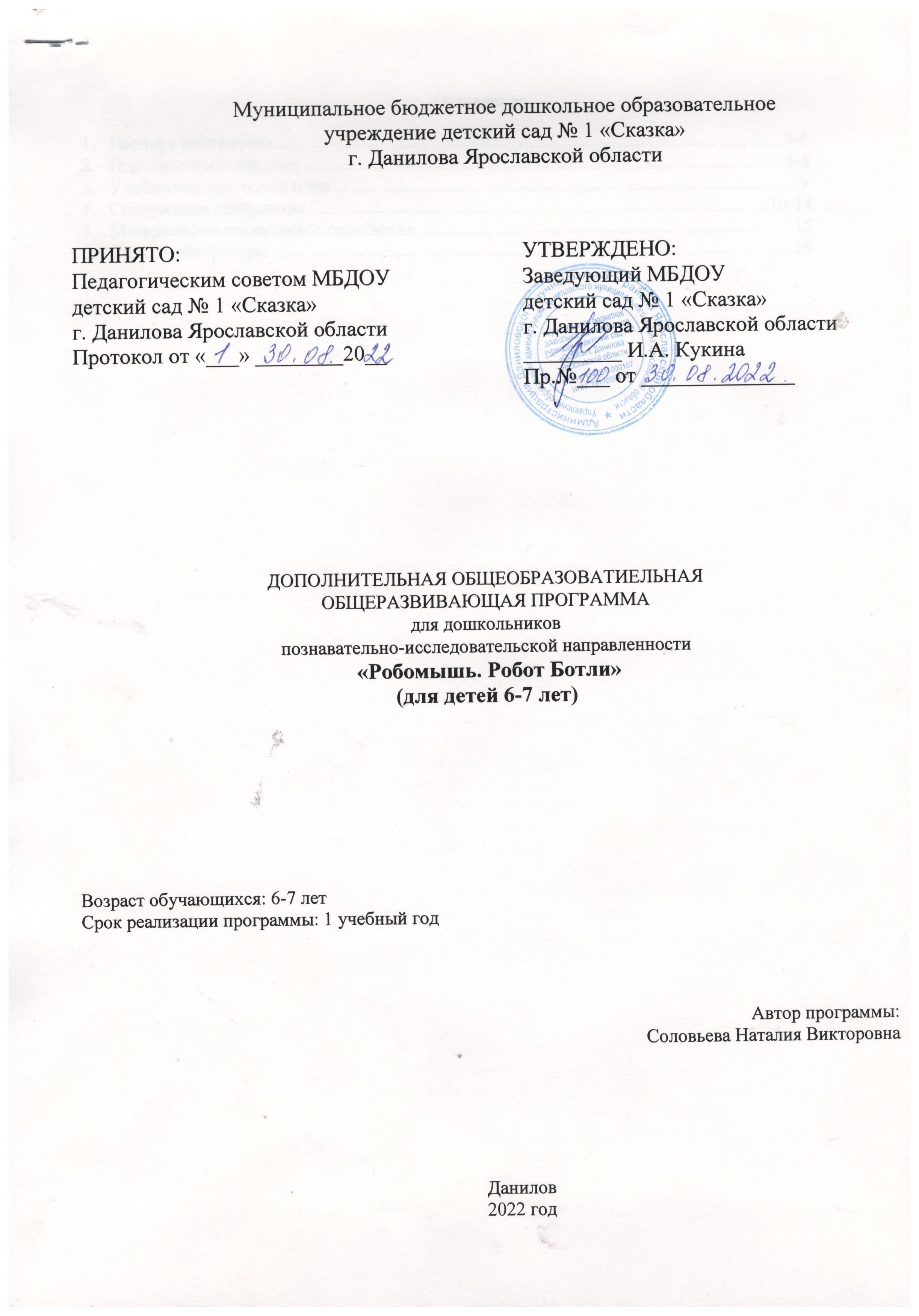 Оглавление. Паспорт программы……………………………………………………………………….3-4Пояснительная записка .......................................................................................................5-8Учебно методический план ...................................................................................................9 Содержание программы ..................................................................................................10-14Материально-техническое оснащение ................................................................................15Список литературы ...............................................................................................................16Паспорт программыПояснительная записка Дополнительная общеразвивающая программа «РОБОМЫШЬ. РОБОТ БОТЛИ» имеет познавательно-исследовательскую направленность.Новизна и актуальность Актуальность программы и педагогическая целесообразность программы обусловлена тем, что робототехника, как форма деятельности используется в практике недостаточно широко, хотя является эффективным средством развития важных качеств личности, как творческая активность, самостоятельность, самореализация, умение работать в коллективе. Такие качества способствуют успешному обучению детей в школе, а участие в педагогическом процессе наравне с взрослыми - возможность проектировать свою жизнь в пространстве детского сада, проявляя при этом изобретательность и оригинальность своих идей.Актуальность использования робо-игрушек значима в свете внедрения ФГОС, так как:-являются великолепным средством для интеллектуального развития дошкольников, обеспечивающих интеграцию образовательных областей (Речевое, Познавательное и Социально-коммуникативное развитие);-позволяют педагогу сочетать образование, воспитание и развитие дошкольников в режиме игры (учиться и обучаться в игре);-формируют познавательную активность, способствует воспитанию социально-активной личности, формирует навыки общения и сотворчества;- объединяют игру с исследовательской и экспериментальной деятельностью, предоставляют ребенку возможностьПедагогическая целесообразность программы. Потребность в познании – источник развития  личности. Формой выражения внутренних потребностей в знаниях является познавательный интерес. Личность формируется и развивается в процессе деятельности. Через деятельность ребенок осознает, уточняет представления об окружающем мире и о самом себе в этом мире. Задача педагога предоставить условия для саморазвития и самовыражения каждому дошкольнику. Одним из таких побуждающих и эффективных, близких и естественных для детей условий, является экспериментальная  деятельность. Ребёнок познаёт мир через практические действия с предметами, и эти действия делают знания ребёнка более полными, достоверными и прочными. Данная программа имеет   познавательно-исследовательскую направленность.Адресат программы: Дополнительная общеразвивающая программа «РОБОМЫШЬ. РОБОТ БОТЛИ» предназначена для детей дошкольного возраста от 6 до 7 лет .Характеристика развития интеллектуальных способностей детей дошкольного возрастаПроцесс развития познания можно разделить на несколько уровней, привязанных к определённому возрасту ребёнка. Каждый предыдущий уровень закладывает основу для последующего.Дошкольный возраст — очень важный период, когда ребёнок делает качественный скачок в своём развитии. Он с интересом осваивает мир, у него моделируются правильные представления о простейших явлениях природы и общественной жизни. Активная двигательная и игровая деятельность, использование речи служат катализатором для развития всех процессов познания, в том числе и восприятия: цвета и формы, целого и части, пространства и времени, себя и окружающих людей.          Значение восприятия трудно переоценить, так как оно формирует базис для развития мышления, способствует развитию речи, внимания, памяти, воображения.Внимание проявляется в любой сознательной деятельности и может быть охарактеризовано такими свойствами, как избирательность, объём непосредственного запоминания (кратковременной памяти), концентрация, переключаемость. Дошкольный возраст — это возраст интенсивного развития памяти. На данном этапе память становится ведущей познавательной функцией, и ребёнок с легкостью запоминает самый разнообразный материал. При этом он не ставит себе сознательно цель что-либо запомнить или припомнить (непроизвольная память). Ребёнок запечатлевает в своей памяти только интересные, эмоциональные события и яркие, красочные образы. Воображение детей дошкольного возраста имеет воссоздающий характер, возникает непроизвольно и механически воспроизводит полученные впечатления в виде образов. Предметом воображения становится то, что произвело на ребёнка сильное эмоциональное впечатление, взволновало и заинтересовало его. Основной вектор развития интеллектуальных способностей в дошкольном возрасте должен быть направлен на совершенствование процессов познания — восприятия, памяти, воображения, мышления.Объем и срок освоения программы:Срок реализации дополнительной общеразвивающей программы – 9  месяцев в объеме 36 часов. Дополнительная общеобразовательная программа реализуется в течение учебного года, с 1 сентября по 31 мая (аудиторные занятия).Форма обучения: очная.Особенности организации образовательного процесса:Набор детей в объединение – свободный. Программа объединения предусматривает индивидуальные, групповые, фронтальные формы работы с детьми. Режим занятий, периодичность и продолжительность занятий:Регулярность занятий: по 1академическому часу 1 раз в неделю. Аудиторная нагрузка составляет 36 академ. часов. Продолжительность занятий исчисляется в академических часах –1 час, который приравнивается к 30 минутам занятия. В ходе занятия предусмотрен перерыв на разминку, физ.минутку или малоподвижную игру. Недельная нагрузка на одну группу: 1 академический час.Цель программы – формирование познавательных интересов и познавательных действий ребенка в различных видах деятельности с использованием высокотехнологических игрушек.Задачи: Обучающие:1. Учить понимать элементарные схемы пространства;2. Учить передвигаться в заданном направлении;3. Обучить программированию робомыши, робота Ботли;4.Формировать навык ориентировки на плоскости, совершенствовать навык счета. Развивающие:1. Развивать навыки микро - ориентировки на листе бумаги, на плоскости;2. Развивать речь, логическое мышление, мелкую моторику.3. Обеспечить развитие свободного общения с взрослыми и детьми.4. Развивать интеллектуальные способности детей дошкольного возраста средствами STEM-образования.Воспитательные: 1.Продолжать работу по формированию доброжелательных взаимоотношений между детьми во время образовательной деятельности;2. Способствовать формированию навыка договариваться между собой и действовать согласованно;3. Формировать умение добиваться поставленной цели и доходить до результата.Программа основывается на следующих принципах:обогащение (амплификация) детского развития;построение образовательной деятельности на основе индивидуальных особенностей каждого ребенка, при котором сам ребенок становится активным в выборе содержания своего образования, становится субъектом образования (далее - индивидуализация дошкольного образования);содействие и сотрудничество детей и взрослых, признание ребенка полноценным участником (субъектом) образовательных отношений;поддержка инициативы детей в продуктивной творческой деятельности;приобщение детей к социокультурным нормам, традициям семьи, общества и государства;формирование познавательных интересов и познавательных действий ребенка в продуктивной творческой деятельности;возрастная адекватность дошкольного образования (соответствие условий, требований, методов возрасту и особенностям развития). Планируемые результаты:ребенок овладел робопрограммированием, проявляет инициативу и самостоятельность в среде программирования, общении, познавательно-исследовательской и технической деятельности;ребенок способен выбирать технические решения, участников команды, малой группы (в пары);ребенок обладает установкой положительного отношения к робо-программированию, к разным видам технического труда, другим людям и самому себе, обладает чувством собственного достоинства;ребенок активно взаимодействует со сверстниками и взрослыми, участвует в совместном техническом творчестве имеет навыки работы  с различными источниками информации;ребенок способен договариваться, учитывать интересы и чувства других, сопереживать неудачам и радоваться успехам других, адекватно проявляет свои чувства, в том числе чувство веры в себя, старается разрешать конфликты;ребенок обладает развитым воображением, которое реализуется в разных видах исследовательской и творческо-технической деятельности, в строительной игре и конструировании; по разработанной схеме с помощью педагога, запускает программы на компьютере для различных роботов;ребенок достаточно хорошо владеет устной речью, способен объяснить техническое решение, может использовать речь для выражения своих мыслей, чувств и желаний, построения речевого                       высказывания в ситуации творческо-технической и исследовательской деятельности;ребенок способен к волевым усилиям при решении технических задач, может следовать социальным нормам поведения и правилам в техническом соревновании, в отношениях со взрослыми и сверстниками;ребенок может соблюдать правила безопасного поведения при работе с электротехникой;ребенок проявляет интерес к исследовательской и творческо-технической деятельности, задает вопросы взрослым и сверстникам, интересуется причинно-следственными связями, пытается самостоятельно придумывать объяснения технические задачи; склонен наблюдать, экспериментировать.Организационно-педагогические	условия	реализации дополнительной общеразвивающей программы:Образовательный процесс осуществляется на основе учебного плана, рабочей программы и регламентируется расписанием занятий. Научно-методическое обеспечение реализации программы направлено на обеспечение широкого, постоянного и устойчивого доступа для всех участников образовательного процесса к любой информации, связанной с реализацией общеразвивающей программы, планируемыми результатами, организацией образовательного процесса и условиями его осуществления.Социально-психологические условия реализации общеразвивающей программы обеспечивают:учет специфики возрастного психофизического развития                  обучающихся;вариативность направлений сопровождения участников образовательного процесса (сохранение и укрепление психологического здоровья обучающихся);формирование ценности здоровья и безопасного образа жизни; дифференциация и индивидуализация обучения; выявление и поддержка одаренных детей;формирование коммуникативных навыков в среде сверстников.Учебный план программы.Содержание программы:Материально-техническое оснащение.Пространственно-предметная среда (наглядные пособия).Технические средства: мультимедийное оборудование, ноутбук, программное обеспечение, акустическая система (музыкальная колонка), мультфильмы, диски с занимательными историями, робомышь, робот Ботли.Демонстрационные наглядные пособия: плакаты, картины, игрушки, предметы ближайшего окружения, игры на развитие логического мышления, творческого воображения, речевых навыков, конструктор различного вида.Раздаточный материал: комплекты картинок по темам для каждого ребёнка, предметы по темам; карточки для выполнения заданий.Список литературыНаука. Энциклопедия. – М., «РОСМЭН», 2001. – 125 с.Энциклопедический словарь юного техника. – М.,«Педагогика», 1988. – 463 с.«Робототехника для детей и родителей», Санкт-Петербург «Наука» 20с.Программа курса «Образовательная робототехника». Томск: Дельтаплан, 2012.- 16с.Книга для учителя компании LEGO System A/S, Aastvej 1, DK- 7190 Billund, Дания; авторизованный перевод - Институт новых технологий г. Москва.Сборник материалов международной конференции«Педагогический процесс, как непрерывное развитие творческого потенциала личности» Москва.: МГИУ, 1998г. 7.Ишмакова М. С. Конструирование в дошкольном образовании в условиях введения ФГОС: пособие для педагогов / М. С. Ишмакова; Всерос. уч.-метод. центр образоват. робототехники. — М.: Изд.-полиграф. центр«Маска», 2013. Филиппов С. А. Робототехника для детей и родителей под редакцией д-ра техн. наук, проф. А. Л. Фрадкова, С.- П., «НАУКА», 2011.8.Ташкинова Л. В. Программа дополнительного образования«Робототехника В детском саду» [Текст] // Инновационныепедагогические технологии: материалы IV Междунар. науч. конф. (г. Казань, май 2016 г.). — Казань: Бук,2016. — С. 230-232. — URLhttps://moluch.ru/conf/ped/archive/190/10278/ (дата обращения: 17.09.2018).Название  программы                                                                                                                                             ДОПОЛНИТЕЛЬНАЯ ОБЩЕОБРАЗОВАТИЕЛЬНАЯ ОБЩЕРАЗВИВАЮЩАЯ ПРОГРАММАдля дошкольниковпознавательно-исследовательской направленности«Робомышь. Робот Ботли»Вид программы  по уровню разработки содержания                                                                                                                                                                                                                                                                                                                                                                                                                                                                                                         МодифицированнаяНаправленность  программы    Познавательно-исследовательскую направленность.Категория учащихсяДети дошкольного возраста 6-7 лет.                                                                      Срок реализации1 год.                                                         Цель программыФормирование познавательных интересов и познавательных действий ребенка в различных видах деятельности с использованием высокотехнологических игрушек.Задачи программыОбучающие:1. Учить понимать элементарные схемы пространства;2. Учить передвигаться в заданном направлении;3. Обучить программированию робомыши, робота Ботли;4.Формировать навык ориентировки на плоскости, совершенствовать навык счета. Развивающие:1. Развивать навыки микро - ориентировки на листе бумаги, на плоскости;2. Развивать речь, логическое мышление, мелкую моторику.3. Обеспечить развитие свободного общения с взрослыми и детьми.4. Развивать интеллектуальные способности детей дошкольного возраста средствами STEM-образования.Воспитательные: 1.Продолжать работу по формированию доброжелательных взаимоотношений между детьми во время образовательной деятельности;2. Способствовать формированию навыка договариваться между собой и действовать согласованно;3. Формировать умение добиваться поставленной цели и доходить до результата.Ожидаемые результатыребенок овладел робопрограммированием, проявляет инициативу и самостоятельность в среде программирования, общении, познавательно-исследовательской и технической деятельности;ребенок способен выбирать технические решения, участников команды, малой группы (в пары);ребенок обладает установкой положительного отношения к робо-программированию, к разным видам технического труда, другим людям и самому себе, обладает чувством собственного достоинства;ребенок активно взаимодействует со сверстниками и взрослыми, участвует в совместном техническом творчестве имеет навыки работы  с различными источниками информации;ребенок способен договариваться, учитывать интересы и чувства других, сопереживать неудачам и радоваться успехам других, адекватно проявляет свои чувства, в том числе чувство веры в себя, старается разрешать конфликты;ребенок обладает развитым воображением, которое реализуется в разных видах исследовательской и творческо-технической деятельности, в строительной игре и конструировании; по разработанной схеме с помощью педагога, запускает программы на компьютере для различных роботов;ребенок достаточно хорошо владеет устной речью, способен объяснить техническое решение, может использовать речь для выражения своих мыслей, чувств и желаний, построения речевого                       высказывания в ситуации творческо-технической и исследовательской деятельности;ребенок способен к волевым усилиям при решении технических задач, может следовать социальным нормам поведения и правилам в техническом соревновании, в отношениях со взрослыми и сверстниками;ребенок соблюдает правила безопасного поведения при  работе с электротехникой;ребенок проявляет интерес к исследовательской и творческо-технической деятельности, задает вопросы взрослым и сверстникам, интересуется причинно-следственными связями, пытается самостоятельно придумывать объяснения технические задачи; склонен наблюдать, экспериментировать.№ п/пТемаКол-во часов1.Зачем человеку роботы?12.Знакомство с робомышью13.Основные команды.44.Учим робота двигаться? Программируем робомышь75.Работа с тематическими карточками76.Знакомство с роботом «Ботли» и его комплектацией, механизмом работы и техникой безопасности.17.Движение Ботли по линии18.Движение вперёд-назад на игровом поле: использовать  карточки,без карточек19.Движение Ботли по игровому полю, от первой до последней (с поворотами) Использовать: карточки, без карточек110.Выполнение задания: Ботли должен отвести шарик в указанное место на игровом поле: использовать  карточки, без карточек111.Выполнение задания: Ботли должен собрать предметы на игровом поле: использовать карточки, без карточек112.Выполнение  задания: Ботли необходимо проехать просто вперёд, но если он увидит объект, повернуть влево на игровом поле: использовать карточки, без карточек113.Выполнение задания: Ботли должен проехать вперёд – назад несколько раз на игровом поле: использовать карточки, без карточек114.Выполнение задания на игровом поле «Числа и фигуры» - Найди фигуру.115.Выполнение задания на игровом поле Числа и фигуры» - Найди цифру116.Выполнение задания: Ботли должен отвести шарик в указанное место (на поверхности без игрового поля): использовать  карточки, без карточек117.Выполнение  задания: Ботли необходимо проехать просто вперёд, но если он увидит объект, повернуть влево (на поверхности без игрового поля): использовать карточки, без карточек118.Испытание «Чертёжник» и  игра «Забей гол в ворота».119.Выполнение задания на игровом поле «Числа и фигуры» - Реши примеры111.Самостоятельна я работа с робомышью и роботом БотлиИгры-соревнования112.Итоговое занятие 1Итого:36№ п/пЦели и задачиЦели и задачиМетоды и приемыОбеспечение1Зачем человеку роботы?Знакомить детей с краткой историей робототехники,различными видами роботов.Беседа Просмотр презентации ОбсуждениеНоутбук, проектор, разные виды роботов, Видеопрезентация2Знакомство робомышьюЗнакомить с робомышью, ее возможностями.Беседа.Показобъяснением просмотрвидеоролика. Робомышь,Поле для робомышиНоутбук3-4Основные команды.Знакомить с основными командами и элементами управления робомышиПоказ Демонстрация Совместная деятельностьРобомышь, поле для робомыши5-6Основные команды.Закреплять знания обосновных командах иэлементах управленияробомышиПоказДемонстрацияСовместнаядеятельностьРобомышь, поле дляробомыши7-9Как научитьроботадвигаться? Мы-роботыЗнакомить детейс основами движения  мыши, учитьпрокладывать маршрут,отсчитывая шаги,задавать роботуплан действий.ПоказДемонстрацияСовместнаядеятельностьРобомышь, поле дляробомыши10-12Как	научитьроботадвигаться? ПрограммируемробомышьУчить программировать робомышь с помощью, карточек-стрелок, задавать пландействийПоказ Демонстрация Совместная деятельностьРобомышь, поле для робомыши13Программирование робомышиУчить программировать робомышь с помощью, карточек-стрелок,задавать план действийПоказ Демонстрация Совместная деятельностьРобомышь, поле для робомыши14Работа тематическими карточками«Деревья»Учить программировать робомышь, закреплятьзнания о деревьяхПоказ Демонстрация Совместная деятельностьРобомышь, поле для робомыши15Работа тематическими карточками«Овощи  фрукты»Учить программировать робомышь, разрабатывать задания для робомыши, закреплять знания о фруктах и овощахПоказ Демонстрация Совместная деятельностьРобомышь, поле для робомыши16Работатематическими карточками«Одежда»Учитьпрограммировать робомышь, разрабатывать задания для робомыши, закреплять знания об одеждеПоказДемонстрация Совместная деятельностьРобомышь, поле дляробомыши17Работа тематическими карточками«Птицы»Учить программировать робомышь, разрабатывать задания дляробомыши,закреплять знания о птицахПоказ Демонстрация Совместная деятельностьРобомышь, поле для робомыши18Работа тематическими карточками«Домашние животные» «Дикиеживотные»Учить программировать робомышь, разрабатывать задания для робомыши, закреплять знания о домашних животныхПоказ Демонстрация Совместная деятельностьРобомышь, поле для робомыши19Работа с полем Геометрические фигурыУчить разрабатывать задания для робомыши, составлять план действийна игровом полеПоказ Демонстрация Совместная деятельностьРобомышь, поле для робомыши20Работа ЦифрыУчить разрабатывать задания для робомыши, составлять план действий на игровом полеПоказ Демонстрация Совместная деятельностьРобомышь, поле для робомыши21Знакомство с роботом «Ботли» и его комплектацией, механизмом работы и техникой безопасности.Познакомить детей с роботом Ботли, с основами кодирования без использования энрана и компьютера.Беседа. Показ собъяснением Робот Ботли22Движение Ботли по линииПовысить мотивацию к познанию работы механизма робота – следовать по извилистой линии, используя нижний датчик.БеседаПоказ.Демонстрация Робот БотлиПоле для робота23Движение вперёд-назад на игровом поле: использовать  карточки,без карточекПознакомить детей с понятием «программа», дать представление «шаг» для составления основы программы.Показ.Демонстрация Совместная деятельностьРобот Ботли24Движение Ботли по игровому полю, от первой до последней (с поворотами) Использовать: карточки,без карточекРазвивать умение составления  программы для робота Ботли с помощью карточек (без них)  и его программирование  для продвижения  робота от старта до финиша.Показ.Демонстрация Совместная деятельностьРобот Ботли25Выполнение задания: Ботли должен отвести шарик в указанное место на игровом поле: использовать  карточки,без карточекПознакомить детей с процессом программирования с помощью наглядных карточек (без них), используя  маску с руками.Показ.Демонстрация Совместная деятельностьРобот Ботли26Выполнение задания: Ботли должен собрать предметы на игровом поле:использовать карточки, без карточекПродолжать знакомить детей с процессом программирования с помощью наглядных карточек (без них), используя маску с руками.Показ.Демонстрация Совместная деятельностьРобот Ботли27Выполнение  задания: Ботли необходимо проехать просто вперёд, но если он увидит объект, повернуть влево на игровом поле: использовать карточки,без карточекРазвивать умение составления  программы для робота Ботли с помощью наглядных карточек (без них), используя кнопку «объект».Показ.Демонстрация Совместная деятельностьРобот БотлиПоле для робота28Выполнение задания: Ботли должен проехать вперёд – назад несколько раз на игровом поле: использовать карточки,без карточекРазвивать умение составления  программы для робота Ботли с помощью наглядных карточек (без них), используя кнопку «цикл» - функцией повторения.Показ.Демонстрация Совместная деятельностьРобот БотлиПоле для робота29Выполнение задания на игровом поле «Числа и фигуры» - Найди фигуру.Развивать умение находить оптимальный способ прокладывания пути робота до правильной картинки по лабиринту.Показ Демонстрация Совместная деятельностьРобот Ботли, поле для робота30Выполнение задания на игровом поле Числа и фигуры» - Найди цифруПродолжать развивать умение находить оптимальный способ прокладывания пути робота до правильной картинки по лабиринту.Показ Демонстрация Совместная деятельностьРобот Ботли, поле для робота31Выполнение задания: Ботли должен отвести шарик в указанное место (на поверхности без игрового поля):использовать  карточки,без карточекЗакреплять навыки программирования , используя методы пошагового программирования и логики.Показ Демонстрация Совместная деятельностьРобот Ботли, поле для робота32Выполнение  задания: Ботли необходимо проехать просто вперёд, но если он увидит объект, повернуть влево (на поверхности без игрового поля): использовать карточки,без карточекВоспитывать самостоятельность при составлении программы для движения робота к цели.Показ Демонстрация Совместная деятельностьРобот Ботли, поле для робота33Испытание «Чертёжник» и  игра «Забей гол в ворота».Закреплять умение самостоятельно программировать робота Ботли по заданной траектории движения.Показ Демонстрация Совместная деятельностьРобот Ботли, поле для робота34Выполнение задания на игровом поле «Числа и фигуры» - Реши примерыФормировать умения алгоритмизации робота  при прокладывания пути  для решения примера.Показ Демонстрация Совместная деятельностьРобот Ботли, поле для робота35Самостоятельна я работа с робомышью и роботом БотлиИгры-соревнованияЗакреплять умение разрабатывать задания для робомыши и робота Ботли, составлять план действий на игровомполе.Показ Демонстрация Совместная деятельностьРобомышь, поле для робомыши,Робот Ботли36Итоговое занятиеВыявление полученныхзнаний и уменийСоревнованиеРобомышь, поле для робомышиРобот Ботли